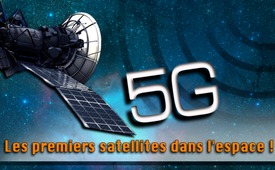 5G : Les premiers satellites dans l'espace !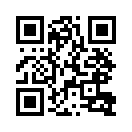 Saviez-vous que les premiers satellites 5G ont déjà été lancés dans l'espace ? À ce jour « SpaceX » et « OneWeb » ont mis en orbite plus de 60 satellites. Mais ce n'est pas tout. Au cours de la prochaine décennie, des flottes entières de plusieurs milliers de satellites seront installées. 
Arthur Firstenberg explique qu'il pourrait s'agir d'une mise en danger délibérée de toute vie sur terre.Arthur Firstenberg, écrivain américain et fondateur du groupe de campagne indépendant du Cellular Phone Task Force  (en français : Groupe de travail sur les téléphones cellulaires), a récemment rapporté que les premiers satellites 5G ont déjà été lancés dans l'espace.

Selon lui, le soir du 23 mai 2019, 60 satellites « Starlink » du Centre Spacial Kennedy en Floride ont été mis en orbite basse autour de la Terre par la société « SpaceX » avec une fusée Falcon 9. 

Elon Musk, le fondateur de « SpaceX », a annoncé son intention d’effectuer six autres lancements cette année, avec 60 satellites chacun. Il prévoit de fournir à ses clients un service 5G complet d'ici fin 2019. Pour cela, il a besoin de 420 satellites en orbite.

« SpaceX » prévoit d'installer une flotte de 12 000 satellites d'ici dix ans. La Federal Communications Commission des États-Unis a approuvé une puissance d'émission effective pouvant atteindre 5 millions de watts par satellite.

Le 27 février 2019, selon ses propres déclarations, la société américaine « OneWeb » avait déjà lancé les six premiers satellites en orbite. « OneWeb » a également annoncé le lancement de 36 satellites par mois jusqu'à ce qu'une flotte de 4 540 satellites ait été constituée. Le réseau 5G pourrait probablement être mis en service fin 2020 dès que 648 satellites seront en orbite.

Le 4 avril 2019, l’entreprise Amazon aurait annoncé qu'elle prévoyait de lancer sa propre flotte de plus de 3 000 satellites 5G.

Arthur Firstenberg est l'auteur de l'article paru en 2018 « Planetary Emergency » (« Urgence planétaire »), dans lequel il décrit la 5G dans l'espace comme une menace délibérément induite pour toute vie sur Terre, c'est-à-dire une urgence planétaire. Il explique que le rayonnement des satellites dans le domaine des ondes millimétriques pollue l'ionosphère avec ce que les biologistes du bâtiment appellent l'électricité sale. Selon lui, cela aurait avec la plus grande probabilité un effet catastrophique sur toute vie sur Terre.

Cette analyse est conforme à celle du Dr Barrie Trower, expert en technologie des micro-ondes qui dans le passé a participé au développement des armes à micro-ondes pour la Royal Navy. Voir aussi l'émission dans laquelle il parle des possibilités techniques et des dangers de la 5G depuis l'espace. Il explique comment les humains et la nature sont manipulés et endommagés par le rayonnement micro-ondes et prévient que l'Internet 5G prévu depuis l'espace détruira lentement mais inexorablement  toutes les plantes et donc tout le sol de la Terre.

C'est exactement pour cette raison qu'Arthur Firstenberg du « Groupe de travail sur les téléphones cellulaires » a lancé la pétition « Appel international - Arrêt de la 5G sur la terre et dans l’espace » comme une action salvatrice. Tout le monde peut signer cette pétition. Au 6 juin 2019, elle comptait déjà plus de 100 000 signataires, dont des milliers de scientifiques et de médecins.de mk.tsSources:http://www.cellphonetaskforce.org/planetary-emergency
https://www.5gspaceappeal.org/the-appeal
https://www.presseportal.de/pm/128445/4206190
https://www.geekwire.com/2019/amazon-project-kuiper-broadband-satellite/Cela pourrait aussi vous intéresser:#5G-TelephonieMobile - Téléphonie mobile - www.kla.tv/5G-TelephonieMobileKla.TV – Des nouvelles alternatives... libres – indépendantes – non censurées...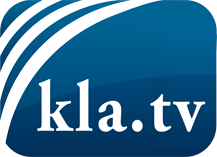 ce que les médias ne devraient pas dissimuler...peu entendu, du peuple pour le peuple...des informations régulières sur www.kla.tv/frÇa vaut la peine de rester avec nous! Vous pouvez vous abonner gratuitement à notre newsletter: www.kla.tv/abo-frAvis de sécurité:Les contre voix sont malheureusement de plus en plus censurées et réprimées. Tant que nous ne nous orientons pas en fonction des intérêts et des idéologies de la système presse, nous devons toujours nous attendre à ce que des prétextes soient recherchés pour bloquer ou supprimer Kla.TV.Alors mettez-vous dès aujourd’hui en réseau en dehors d’internet!
Cliquez ici: www.kla.tv/vernetzung&lang=frLicence:    Licence Creative Commons avec attribution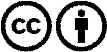 Il est permis de diffuser et d’utiliser notre matériel avec l’attribution! Toutefois, le matériel ne peut pas être utilisé hors contexte.
Cependant pour les institutions financées avec la redevance audio-visuelle, ceci n’est autorisé qu’avec notre accord. Des infractions peuvent entraîner des poursuites.